В преддверии празднования 74–й годовщины Дня Победы в Великой Отечественной войне на территории Елизаветовского сельского поселения силами МБУК «СДК с.Елизаветовка» были проведены следующие мероприятия: 3 мая состоялось заседание клуба «Сельчанка» в честь праздника Дня Победы. 8 мая состоялся концерт в Доме культуры приуроченный Великой Победе.9 мая   на территории   Дома Культуры состоялся торжественный митинг, посвященный празднику День Победы были возложены венки и цветы к памятнику погибших солдат. Минутой молчания почтили память погибших в войне и недавно ушедших ветеранов.По окончании митинга была организована  праздничная программа.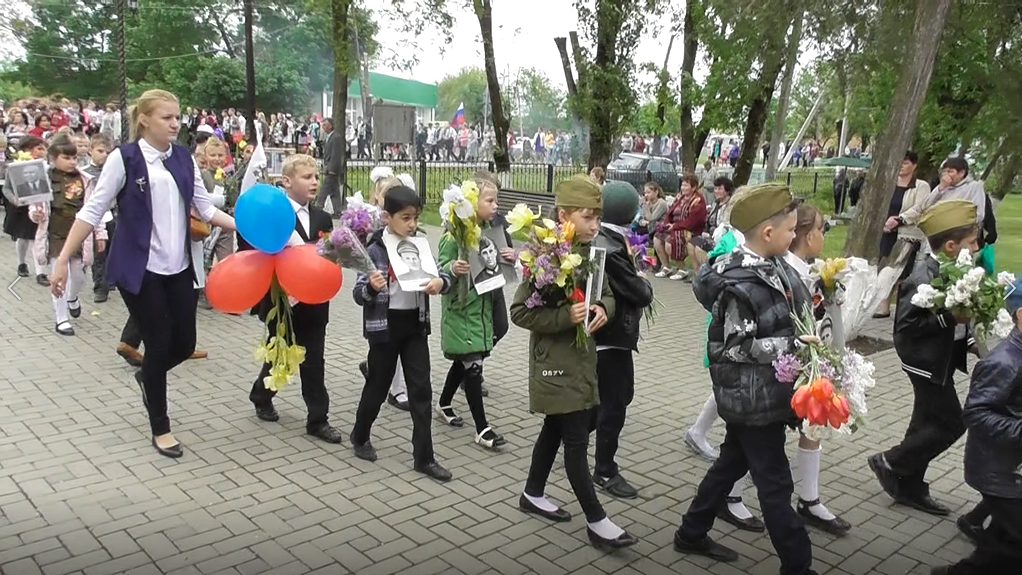 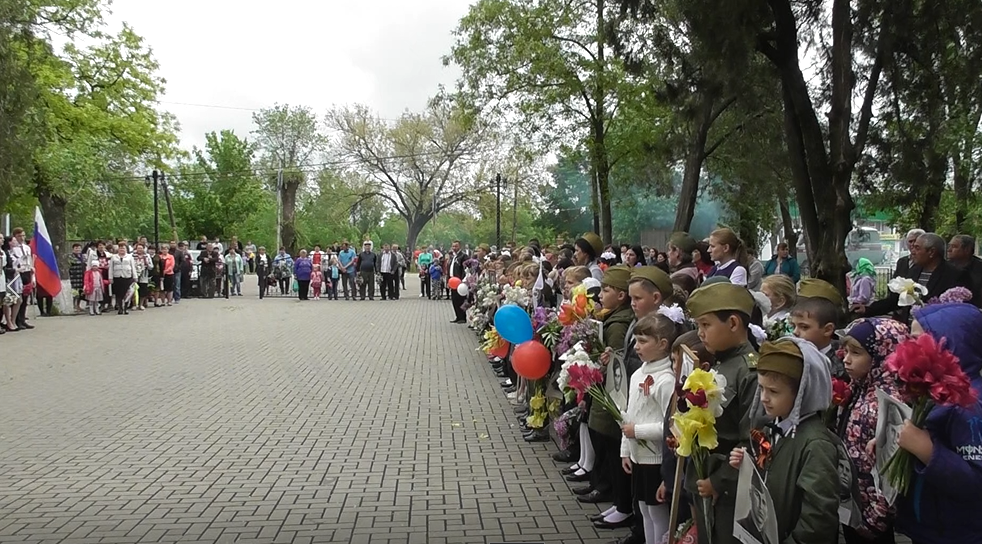 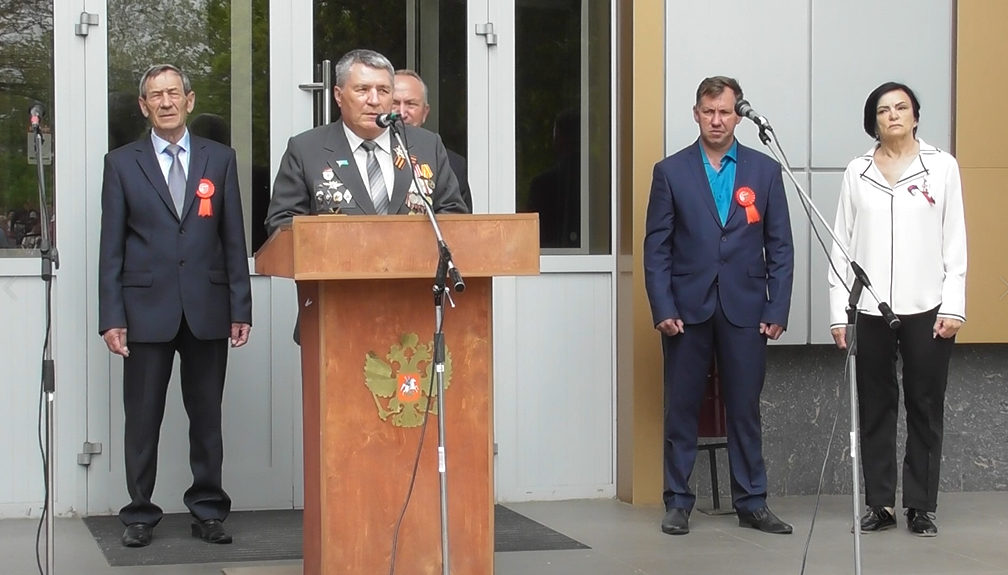 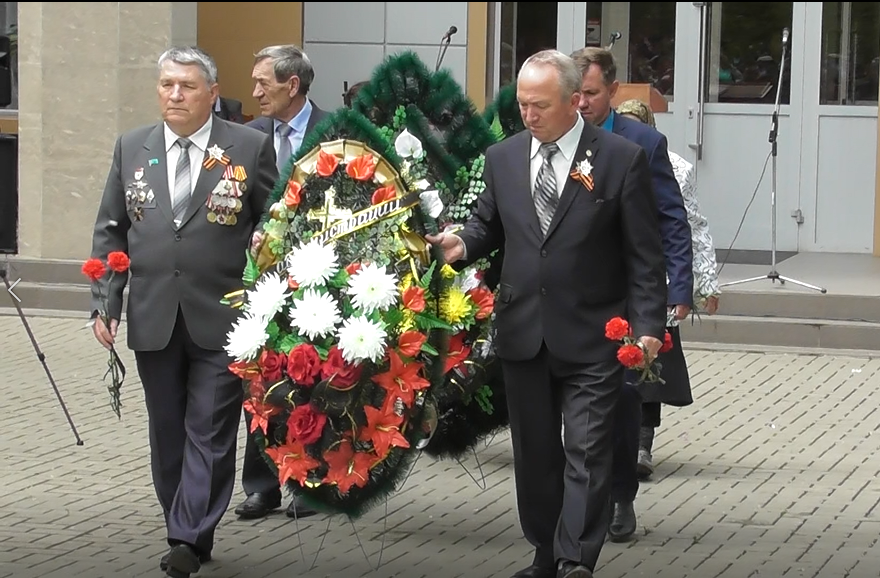 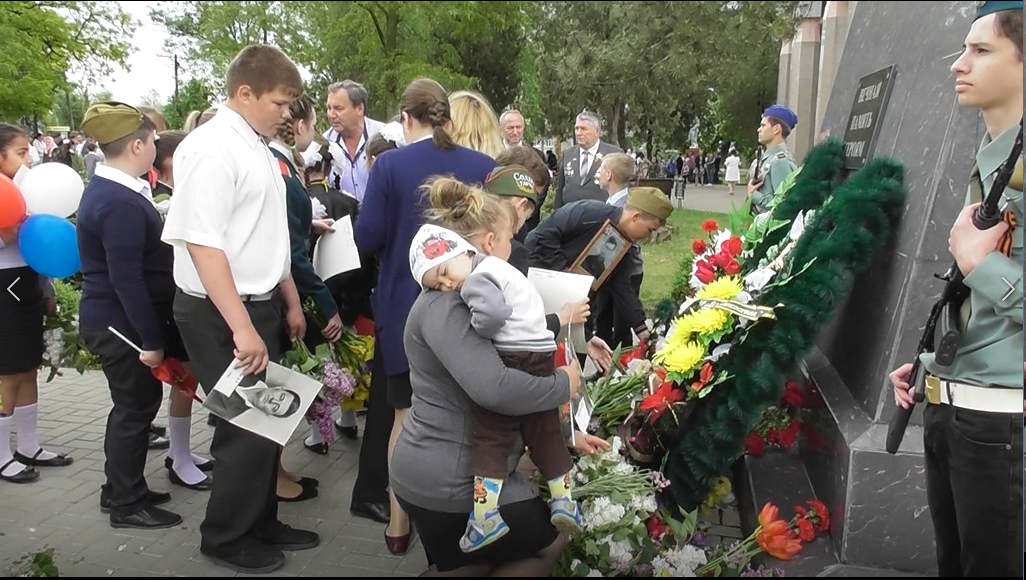 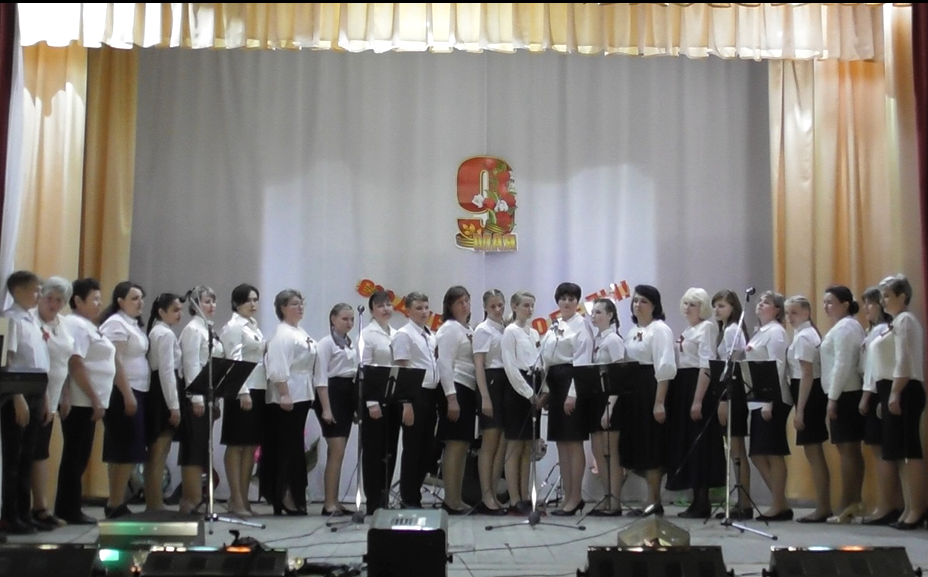 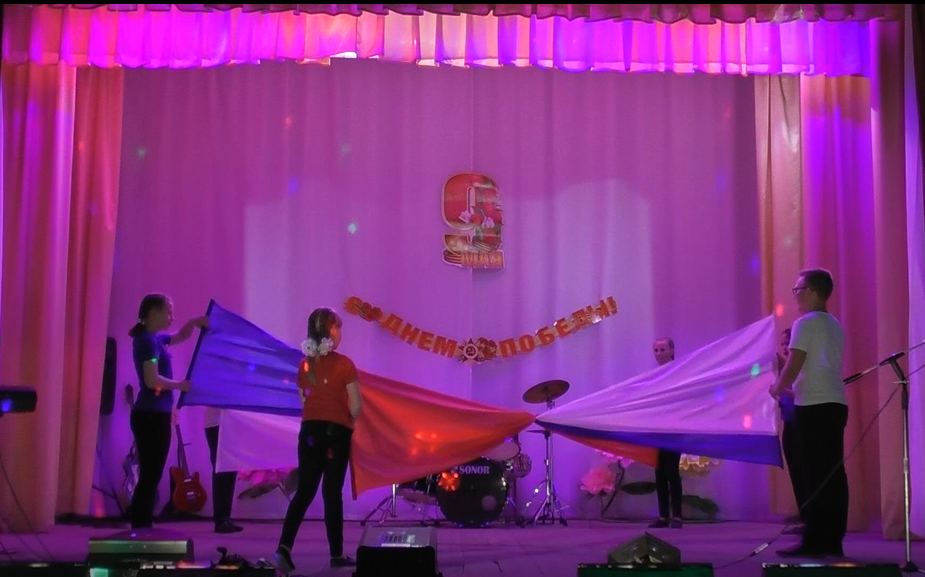 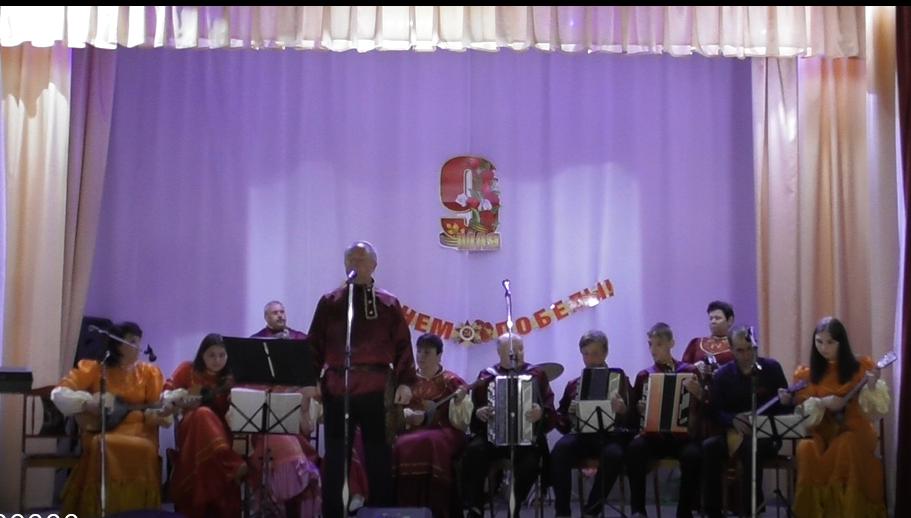 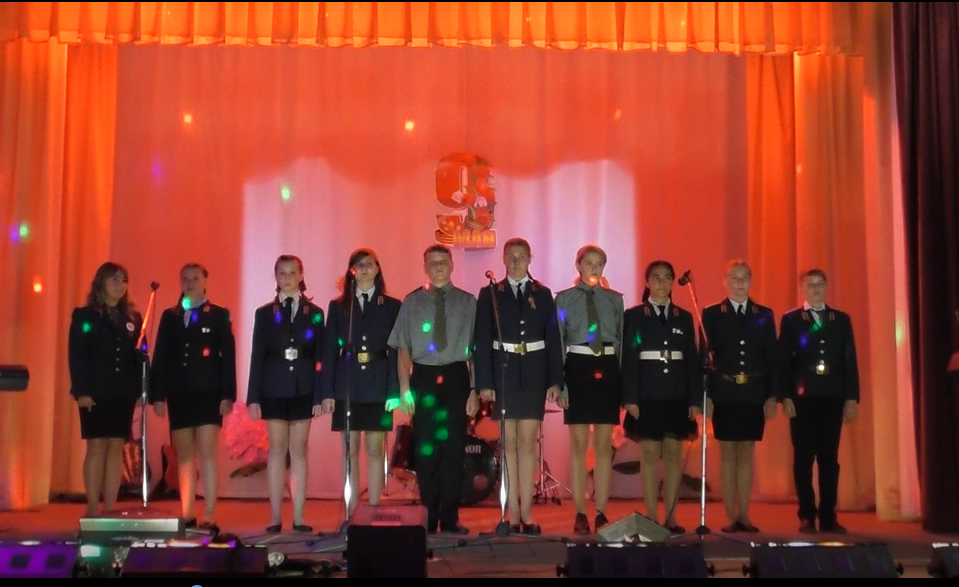 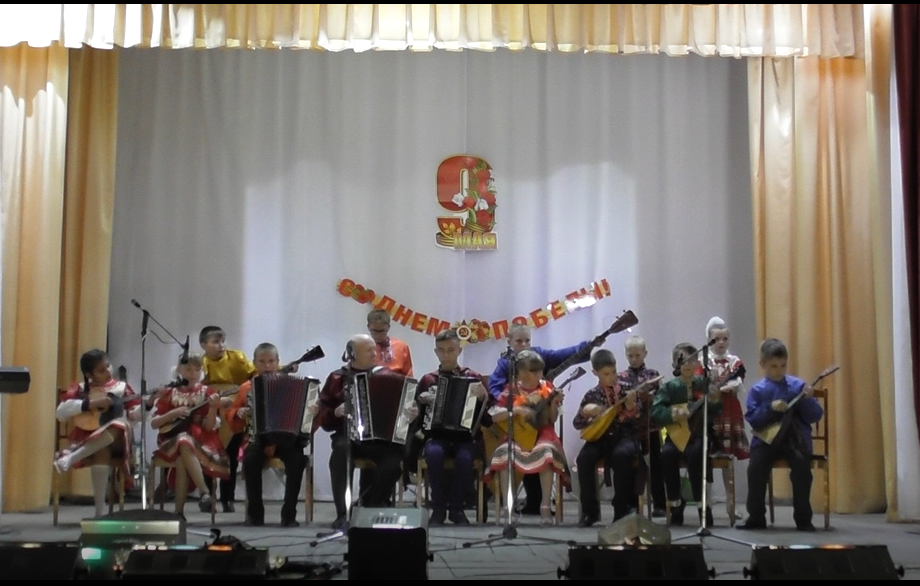 